Universidade Federal de Juiz de Fora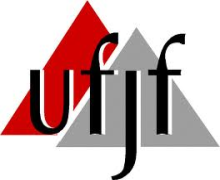 Universidade Federal de Juiz de ForaRELATÓRIO DE VIAGEM REFERENTE À PCDP  Nº:01IDENTIFICAÇÃO DO PROPOSTOIDENTIFICAÇÃO DO PROPOSTONome: Nome: Nome: SIAPE:SIAPE:SIAPE:Cargo:Cargo:Cargo:Órgão de exercícioÓrgão de exercícioÓrgão de exercício02IDENTIFICAÇÃO DO AFASTAMENTOIDENTIFICAÇÃO DO AFASTAMENTOObjeto da viagem: Objeto da viagem: Objeto da viagem: Portaria de Afastamento internacional:Portaria de Afastamento internacional:Portaria de Afastamento internacional:Localidade visitada: Localidade visitada: Localidade visitada: Data saída da sede:                                               Data saída da sede:                                               Data saída da sede:                                               Data chegada à sede:                                             Data chegada à sede:                                             Data chegada à sede:                                             03 RELATO SUSCINTO DA VIAGEM INFORMANDO AS ATIVIDADES DESENVOLVIDAS E LOCALIDADES VISITADASRELATO SUSCINTO DA VIAGEM INFORMANDO AS ATIVIDADES DESENVOLVIDAS E LOCALIDADES VISITADAS04JUSTIFICATIVA  PARA PRESTAÇÃO DE CONTAS FORA DO PRAZO JUSTIFICATIVA  PARA PRESTAÇÃO DE CONTAS FORA DO PRAZO 05EM CASO DE ALTERAÇÃO DA VIAGEM PROPOSTA INSERIR JUSTIFICATIVAEM CASO DE ALTERAÇÃO DA VIAGEM PROPOSTA INSERIR JUSTIFICATIVA06COMPROMISSOSCOMPROMISSOSDEVOLUÇÃO PARCIAL OU TOTAL DE DIÁRIAS EM EXCESSOAssumo a responsabilidade de devolver, em até CINCO DIAS ÚTEIS após a data de retorno da viagem,  o valor das diárias recebidas em excesso, conforme cálculo disponível na Devolução de Valores do SCDP.  (Decreto 5992/2006, Art. 7)- Este relatório, acompanhado dos bilhetes e canhotos dos cartões de embarque e comprovantes da viagem, deverá ser inteiramente preenchido e assinado pelo proposto e proponente e apresentado à secretaria de Unidade no prazo máximo de 5 (cinco) dias, contado do retorno na viagem. Art. 19 da IN 03 de 11 de fevereiro de 2015 - SLTI/MPOG.DEVOLUÇÃO PARCIAL OU TOTAL DE DIÁRIAS EM EXCESSOAssumo a responsabilidade de devolver, em até CINCO DIAS ÚTEIS após a data de retorno da viagem,  o valor das diárias recebidas em excesso, conforme cálculo disponível na Devolução de Valores do SCDP.  (Decreto 5992/2006, Art. 7)- Este relatório, acompanhado dos bilhetes e canhotos dos cartões de embarque e comprovantes da viagem, deverá ser inteiramente preenchido e assinado pelo proposto e proponente e apresentado à secretaria de Unidade no prazo máximo de 5 (cinco) dias, contado do retorno na viagem. Art. 19 da IN 03 de 11 de fevereiro de 2015 - SLTI/MPOG.DEVOLUÇÃO PARCIAL OU TOTAL DE DIÁRIAS EM EXCESSOAssumo a responsabilidade de devolver, em até CINCO DIAS ÚTEIS após a data de retorno da viagem,  o valor das diárias recebidas em excesso, conforme cálculo disponível na Devolução de Valores do SCDP.  (Decreto 5992/2006, Art. 7)- Este relatório, acompanhado dos bilhetes e canhotos dos cartões de embarque e comprovantes da viagem, deverá ser inteiramente preenchido e assinado pelo proposto e proponente e apresentado à secretaria de Unidade no prazo máximo de 5 (cinco) dias, contado do retorno na viagem. Art. 19 da IN 03 de 11 de fevereiro de 2015 - SLTI/MPOG.Local e data:Local e data:Local e data:____________________________________________Assinatura do proposto____________________________________________Assinatura do proposto____________________________________________Assinatura do proposto